 «ԿԱՆԹԵՂ» ԿՐԹԱՄՇԱԿՈՒԹԱՅԻՆ ՍՈՑԻԱԼ-ԲԱՐԵԳՈՐԾԱԿԱՆ ՀԱՍԱՐԱԿԱԿԱՆ ԿԱԶՄԱԿԵՐՊՈՒԹՅՈՒՆ   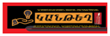 ՀԵՐԹԱԿԱՆ ԱՏԵՍՏԱՎՈՐՄԱՆ ԵՆԹԱԿԱ ՈՒՍՈՒՑԻՉՆԵՐԻ ՎԵՐԱՊԱՏՐԱՍՏՄԱՆ ԴԱՍԸՆԹԱՑԱՎԱՐՏԱԿԱՆ ՀԵՏԱԶՈՏԱԿԱՆ ԱՇԽԱՏԱՆՔ       Թեմա՝ Գրավոր աշխատանքի տեսակները տարրական                       դասարաններումՀՀ Արագածոտնի  մարզի Լեռնապարի միջնակարգ դպրոցի      ուսուցիչ՝ Ս․Թադևոսյան2023թԲովանդակությունՆերածությունԳլուխ 1. Գրավոր աշխատանքի տեսակները տարրական դասարաններումՓոխադրության դերը երեխաների կապակցված խոսքի ձևավորման գործում1.2. Փոխադրության տեսակներըԵզրակացությունՕգտագործված գրականության ցանկՆերածությունԹեմայի արդիականությունը: Աշխատանքի արդիականությունը կայանում է նրանում, որ գրավոր խոսքի ուսուցումը անբաժանելի կերպով կապված է բանավոր խոսքի, կարդալու և քերականության ուսուցման հետ ։Գրավոր խոսքի զարգացմանը ,լեզվի ուսուցման գործում վերապահված է ամենամեծ դերը։Հետազոտության արդյունքում եկանք այն եզրահանգման, որ դպրոցում թե´ ուսուցիչները և թե´ աշակերտները մեծ հետաքրքրություն են ցուցաբերում գրավոր աշխատանքի  տեսակների  նկատմամբ:Փոխադրություն գրելիս,տեղ է տրվում երեխաների ստեղծագործական մտքին և վերլուծական մտածողությանը, սակայն աշակերտները պետք է տրված խոսքի նմուշից օգտագործեն այն բառերը, արտահայտությունները, որոնք աշակերտներն հանդիպում են առաջին անգամ, որպեսզի պահպանվեն ստեղծագործության իմաստային առանձնահատկությունները, և աշակերտների խոսքը հարստանա դրանցով:Որքան էլ որ ունկնդրած նյութի բովանդակությունը փոխադրելիս կարևորվում է աշակերտի ինքնուրույն խոսքը, այնուամենայնիվ, պիտի աշխատանք տանել, որ աշակերտը որոշ հեղինակային բառեր, արտահայտություններ, մտքեր վերարտադրի` հարազատ մնալով հեղինակի ոճին և լեզվին: Բնագրի շուրջ տարվող մեթոդապես ճիշտ աշխատանքի միջոցով դրանք կդառնան աշակերտներինը` անշուշտ ապահովելով ինքնուրույնություն, սերմանելով ստեղծագործական գործունեության տարրեր:Հետազոտության նպատակը և խնդիրները: Աշխատանքի հիմնական նպատակն է ուսումնասիրել գրավոր աշխատանքի տեսակները տարրական դասարաններում և ներկայացնել փոխադրության դերը երեխաների կապակցված խոսքի ձևավորման գործում:Նշված նպատակին հասնելու համար առաջադրվել են հետևյալ հիմնական խնդիրները.Տարրական դասարաններում գրավոր աշխատանքի ո՞ր տեսակներն են իրականացվում և ինչպե՞ս են իրականացվում։Տարրական դասարաններում ուսուցման  ի՞նչ մեթոդներով են իրականացվում փոխադրությունները,ի՞նչ տիպի փոխադրության նյութեր հանձնարարել աշակերտներին,Տարրական դասարանններում փոխադրություններն ինչպե՞ս են նպաստում կապակցված խոսքի զարգացմանը:Գլուխ 1. Գրավոր աշխատանքի տեսակներըտարրական դասարաններումՄայրենի լեզվի տարրական դասընթացի հիմնական նպատակներից մեկն էլ աշակերտների մեջ անսխալ գրելու և իրենց մտքերը գրավոր արտահայտելու հմտության կամ նրանց գրավոր խոսքի մշակումն է: Ինչպես կարդալու և բանավոր խոսքի, այնպես էլ գեղեցիկ ու անսխալ գրելու և ինքնուրույն գրավոր խոսքի ուսուցման հիմքերը դրվում են տարրական դասարաններում, և որքան հիմնավոր են դրվում այդ հիմքերը, այնքան ամուր ու կատարյալ է լինում նրա վրա կառուցված ուսուցման հետագա ամբողջ շենքը:Ինչպես վերևում արդեն նշվեց, խոսքի հիմնական բաղադրիչներն են բառապաշարը, քերականությունը և խոսք կառուցելու կարողությունը, որոնք առաջին հերթին կապվեցին բանավոր խոսքի հետ, վերագրվեցին նրան` որպես հաղորդակցման հիմնական միջոցի և խոսքի դրսևորման մյուս ձևերի հիմքի ու ելակետի: Սակայն այդ բաղադրիչները, գուցե և դրսևորման տեսակետից ավելի կատարյալ ձևով, վերաբերում են նաև գրավոր խոսքին: Եթե այդ տեսակետից համեմատելու լինենք գրավոր և բանավոր խոսքը, ապա կասկածից վեր է, որ գրավոր խոսքը թե´ իր բառապաշարի հարստությամբ, թե´ քերականական ձևերի ճշտությամբ և թե´ խոսք կառուցելու կարողության դրսևորման ձևերի կատարելությամբ բանավոր խոսքի համեմատությամբ ավելի անթերի է: Գրավոր խոսքի համեմատությամբ բանավոր խոսքի հիմնական տարբերիչ կողմը ուղղախոսությունն է, իսկ գրավոր խոսքի համար տարբերիչ ու առանձնահատուկ կողմեր են վայելչագրությունը, ուղղագրությունը և կետադրությունը` առանց որոնց գրավոր խոսքը զրկված կլինի հաղորդակցման ընդհանուր միջոց լինելու առանձնահատկությունից:Տարրական դասարաններում տարվող գրավոր աշխատանքների մասին խոսել է նաև հայ նշանավոր մանկավարժ Ս. Մանդինյանը: Նա առանձնապես կանգ է առել շարադրույունների վրա` դրանց համար ամենից ավելի պիտանի համարելով առակները, որովհետև դրանց մեջ գործողության «ծագման», «շարունակության» և «վախճանի» զգացողությունը շատ ուժեղ է, հեշտ է նաև առակի հիմնական գաղափարի զատումը, ամբողջից մասերի անջատումը, բովանդակությունը պարզ է ու որոշ և այլն, իսկ դրանք շարադրությանն առաջադրվող հիմնական պահանջներն են:Տարրական դասարաններում տրվող գրավոր աշխատանքների առաջին գիտա-մանկավարժական դասդասումը կատարել է Ա. Բահաթրյանը: Գրավոր խոսքի զարգացման ուղղությամբ տարվող աշխատանքները Ա. Բահաթրյանը բաժանում էր երկու խմբի` ուղղագրական աշխատանքներ, որոնց մեջ մտցնում էր արտագրությունը, թելադրությունը և բերանացի գրությունը, և շարադրություններ, որոնց մեջ զանազանում էր երկու հիմնական տեսակներ` «վերարտադրողական» և «արտադրողական» կամ «ստեղծագործական» շարադրություններ:Բահաթրյանի այդ դասակարգումը հետագայում պահպանում է նաև Թ. Խզմալյանը, որը տարրական դասարանում գործադրելի է համարում արտագրությունը, հնչական թելադրությունը, հիշողությամբ գրությունը կամ համր թելադրությունը և շարադրությունը: Խզմալյանի կարծիքով ուսուցման առաջին և երկրորդ տարիներում հիմնականում տեղպետք է տալ արտագրություններին, իսկ թելադրություն կարելի է տալ ուսուցման երկրորդ տարվա երկրորդ կիսամյակից կամ երրորդ տարվա տարեսկզբից սկսած, երբ արտագրության և ընթերցանության միջոցով երեխաներն արդեն ծանոթացել են ուղղագրության հիմնական կանոններին: …………………Տարրական դասարաններում տրվող գրավոր աշխատանքների նոր, ավելի մանրակրկիտ ու գիտա-մանկավարժական դասակարգում առաջադրեց պրոֆ. Գ. Էդիլյանը: Նա տարբերակում էր տարրական դասարաններում գործադրվող գրավոր աշխատանքի հետևյալ տեսակները` արտագրություն, թելադրություն և շարադրություն: Թելադրություններից Էդիլյանն ընդունում էր բացատրական կամ դիտողական, ստուգողական և ինքնաթելադրությունը, իսկ շարադրություններից` 1.գործնական (նամակ, դիմում, հեռագիր, տեղեկանք, լիազորագր և այլն), 2.օբյեկտիվ-առարկայական-վերարտադրողական, 3.ստեղծագործական, 4.գիտական բնույթի և կոլեկտիվ շարադրություններ:Գրավոր աշխատանքների ուրույն դասակարգում է կատարում պրոֆ. Ա. Ղարիբյանը. նա ընդունում է տարրական դասարաններում գործադրվող գրավոր աշխատանքի հետևյալ տիպերը. արտագրություն, որը անպայման պետք է լինի նպատակային, թելադրություն, փոխադրություն և շարադրություն, ըստ որում` ցածր դասարաններում պետք է տալ գերազանցապես փոխադրություններ, իսկ բարձր դասարաններում` շարադրություն:…..Այսպիսով, գրավորի 4 հիմնական տեսակներն են` արտագրություն, թելադրություն, փոխադրություն և շարադրություն:Արտագրություն: Տարրական բոլոր դասարաններում օգտագործվում են արտագրություններն` իրենց տարատեսակներով` ընդօրինակման և ստեղծագործական:Սովորաբար արտագրելու ուղղությամբ հանձնարարություններ տրվում են առաջին դասարանի գրաճանաչության շրջանից: Արտագրելու առաջադրանքը կրտսեր դպրոցականի համար բավականին բարդ հանձնարարություն է, այն կատարելու համար աշակերտը պիտի իրականացնի մի քանի մտավոր գործողություն` կարդա բնագիրը, այն հասկանա, իմաստավորի, արտագրի` պահպանելով ինչպես ուղղագրական, այնպես էլ վայելչագրական կանոնները:Թելադրություն: Թելադրությամբ որևէ նյութ գրելու կարողության ձևավորումն սկսվում է դեռևս առաջին դասարանից` գրաճանաչության շրջանից, այնուհետև այդ կարողությունը աստիճանաբար կատարելագործվում է, զարգանում: Ընդունվեցին երկու խմբի թելադրություններ` սովորական և ստեղծագործական, իսկ ըստ անցկացման նպատակի` բացատրական և ստուգողական:Սովորական թելադրություններ անցկացնելու նպատակը երեխաներին թելադրված նյութն անսխալ գրի առնել սովորեցնելն է, որի միջոցով աշակերտների մեջ աստիճանաբար ձևավորվում է լսածը գրագետ գրի առնելու ունակություն:Ստեղծագործական թելադրությունները ուսուցչին և աշակերտներին մղում են լեզվաոճական և տրամաբանական աշխատանքների, որոնք նրանք պետք է կատարեն թելադրությունը գրելուն զուգընթաց: Գրավոր այս տեսակը նախատեսված է կիրառել 3-4-րդ դասարաններում: Ստեղծագործական թելադրությունների ժամանակ տրվող հանձնարարությունները երբեմն կարող են այն աստիճանի ձևափոխել թելադրվող նյութը, որ այն կարող է նույնիսկ դառնալ պարզապես փոխադրություն, որի պատճառով էլ հաճախ գրավորի այս տեսակը որոշ մեթոդիստներ, իրավամբ, անվանում են ստեղծագործական:Ստեղծագործական թելադրությունները բազմազան են, սակայն դրանք կարելի է համակարգել 4 խմբի մեջ` ընտրովի, ազատ, հորինողական, առարկայական:Փոխադրություններ: Փոխադրությունները խոսքի զարգացման միջոց են: Գրավորի այս տեսակը հարստացնում է աշակերտի խոսքը:Որքան էլ որ ունկնդրած նյութի բովանդակությունը փոխադրելիս կարևորվում է աշակերտի ինքնուրույն խոսքը, այնուամենայնիվ, պիտի աշխատանք տանել, որ աշակերտը որոշ հեղինակային բառեր, արտահայտություններ, մտքեր վերարտադրի` հարազատ մնալով հեղինակի ոճին և լեզվին:Որքան էլ որ փոխադրություն գրելիս տեղ տրվի երեխաների ստեղծագործական մտքին և վերլուծական մտածողությանը, այնուամենայնիվ, աշակերտները պետք է տրված խոսքի նմուշից օգտագործեն այն բառերը, արտահայտությունները, որոնք աշակերտներն հանդիպում են առաջին անգամ, որպեսզի պահպանվեն ստեղծագործության իմաստային առանձնահատկությունները, և աշակերտների խոսքը հարստանա դրանցով:Շարադրություններ: Որևէ ամբողջական նյութի շարադրումն իրենից ներկայացնում է խոսքային գործունեության երկու տեսակների` մտածելու և մտածածն արտահայտելու` շարադրելու համակցում:  Այսինքն` շարադրություն գրելու գործընթացն իրականանում է իրար հաջորդող և իրար լրացնող այդ երկու պահի ներդաշնակությամբ. նախ` շարադրելիքը մտմտալով, խոսքը մտքում «պատկերացնելով», ապա` մտածածը վերարտադրելու առավել համարժեք ձևի ընտրությամբ:Շարադրությանը նախապատրաստվելու հիմնական քայլերն են`Նյութի հավաքում, մշակում,Մտքերի հաջորդականության որոշում,Օգտագործվող բառերի ուղղագրության ճշտում,Քերականական օրինաչափությունների կրկնում,Հարցաշարի կազմում:Ամփոփելով այս թեման եկանք հետևյալ եզրահանգմանը, որ մայրենիիգլխավորխնդիրներիցմեկըգրավորխոսքիզարգացումնէ: Գրավորխոսքիհիմնականտեսակներնեն` արտագրություն, թելադրություն, փոխադրություն, շարադրություն, որոնք օգտագործվում են գրավոր խոսք կառուցելու կարողությունների ձևավորման և զարգացման նպատակով: Տրամաբանորեն, ճիշտ, փաստարկված, գրական բանավոր և գրավոր խոսքը աշակերտի մտավոր զարգացման ցուցանիշն է և տարրական դասարնների մայրենիի չափորոշչային բովանդակության հիմնական մասը, մայրենիի ուսուցման հիմնաքարը:Սկսած առաջին դասարանից աշակերտները սկսում են գիտակցել, թե ինչ է նշանակում խոսել թեմային համապատասխան, խոսել կապակցված, հասկանալ, թե ինչ է նկարագրական, դատողական խոսքը, պատմվածքը, ինչով է տարբերվում առարկայի նկարագրությունը նկարի նկարագրությունից կամ դիտումների վրա հիմնված նկարգրությունից: Այս կարողություններն ու հմտություններն աշակերտները ստանում են գործնական ճանապարհով: 1-ինդասարանում փոխադրության դասի նպատակն է ստուգել, պարզել`Ընկալման ՎերարտադրականԳրավոր հաղորդակցմանՍտեղծագործական կարողությունները:Փոխադրության դերը երեխաների կապակցված խոսքի ձևավորման գործումԿապակցված խոսք ասելով` սովորաբար հասկացվում է հեղինակի մտահղացման շրջանակներում մտքով իրար հետ կապված որոշակի հաջորդականություն ունեցող նախադասություններով ձևակերպված ամփոփ միտք:Խոսքը կապակցված է կոչվում, երբ այն հաղորդում է որևէ թեմա, ձևավորված է տվյալ լեզվի տրամաբանության և քերականության օրենքներով, ունի ինքնուրույնություն, ավարտունություն և կարող է բաժանվել իրար հետ մտքով կապված որոշակի հատվածների:Կապակցված խոսքի տեսակներն են, օրինակ, պատմվածքը, հոդվածը, պոեմը, զեկուցումը, հաշվետվությունը, նամակը, զեկուցագիրը և այլն, դպրոցական ուսուցման գործընթացում` նաև ծավալուն բանավոր պատասխանը, շարադրությունը, փոխադրությունը և այլն:Կրտսեր դպրոցականների կապակցված խոսքի զարգացման ուղղությամբ տարրական դպրոցում իրականացվում են վարժությունների հետևյալ տեսակները.Ուսուցչի տված հարցին տալ ծավալուն պատասխան, Կարդացած ստեղծագործության հիմնական մտքի շուրջ 2-3 նախադասությամբ դատողություններ անել, վերլուծել,Պատմել կամ գրի առնել դիտումների, բնության օրագիր վարել,Կարդացածը բանավոր վերարտադրել,Տրված նկարի բովանդակությունը վերարտադրել,Գեղարվեստական բնագրերից հատվածներ անգիր արտասանել,Գեղարվեստական ստեղծագործության կամ նրա առանձին հատվածները բեմականացնել, բանաստեղծություններ, փոքրիկ պատմվածքներ հյուսել,Գրավոր կամ բանավոր փոխադրություններ գրել,Ընթերցած բնագրերը պատմել պատմելու բոլոր տեսակներով,Գրավոր կամ բանավոր շարադրություններ հյուսել,Տարաբնույթ բեմականացումներ, ցերեկույթներ կազմակերպել:Դպրոցականների կապակցված խոսքի զարգացման ուղղությամբ տարվող աշխատանքի ընթացքում պետք է հասնել նրան, որ երեխաները.Հասկանան, իմաստավորեն ընթերցած նյութի կամ խոսակցության թեման, հիմնական միտքը, թափանցեն նրա ենթաշերտերի մեջ, կռահեն ենթատեքստը,Շարադրության կամ այլ կապակցված բնագրի համար կարողանան հավաքել անհրաժեշտ նյութեր,Հավաքված նյութը դասակարգեն և անհրաժեշտ հերթականությամբ դասավորեն,Շարադրանքը համապատասխանեցնեն տրված վերնագրին,Նախատեսված ժամանակահատվածում կազմեն բանավոր և գրավոր պարզ բնագրեր, աշխատեն դրանց շտկման, հղկման, ձևավորման ուղղությամբ:Կրտսեր դպրոցականների բառապաշարի հարստացման, խոսքի զարգացման նպատակով օգտագործվում են նաև հատուկ թեմատիկ նկարներ. աշակերտներին հանձնարարվում է պատմել այդ նկարների բովանդակությունը: Ընդ որում` ոչ միայն վերարտադրել, այլև պատմել ստեղծագործաբար` օգտագործելով ինչպես ծանոթ, այնպես էլ նոր բառեր, որոնք հաճախ տրվում են նկարին կից մեթոդական կառույցում:Խոսքի զարգացման նպատակով հանձնարարելի են նաև ընթերցած գեղարվեստական ստեղծագործությունների բովանդակության տպավորությամբ նկարելու, ստեղծագործության էջը նկարազարդելու և դրանք խոսքով ներկայացնելու ուղղությամբ առաջադրանքները: Սրանց նպատակն է զարգացնել աշակերտների երևակայությունը, գունային զգացողությունը, զգացմունքները գույների միջոցով թղթին հանձնելու կարողությունը, որոնք կարևոր են խոսքի զարգացման գործընթացում: Աշակերտների վերացական մտածողությունը զարգացնելու, երևակայությունը թռիչք տալու և այդ ամենը խոսքային միջոցներով ներկայացնելու կարողության մշակման նպատակներով կարելի է աշակերտներին տալ այնպիսի առաջադրանքներ, ինչպիսին է, օրինակ, «Նախ պատմի´ր, թե ինչ ես նկարելու, ապա` նկարի´ր» առաջադրանքը: Ինչպես դասագրքի, այնպես էլ երեխաների ստեղծած նկարների շուրջ տարվող աշխատանքներում իր ուրույն տեղն ունի հարցը: Դրանք տրվում են`Նկարի ընդհանուր բովանդակության բացահայտման նպատակով:Առարկաների, երևույթների նկարագրման նպատակով: Նկարի տարբեր մասերի միջև կապերի հաստատման նպատակով:Նկարում պատկերվածի սահմաններից դուրս գալու համար:Կապված աշակերտների` նկարի բովանդակությանը մոտ անձնական փորձի հետ:Բառապաշարի ակտիվացման նպատակով. հոմանիշներ ասելու պահանջով:Հարցերը կազմելիս պետք է նկատի ունենալ հետևյալը.Հարցի բառապաշարը պետք է աշակերտին հասկանալի լինի,Հարցերը պետք է կազմվեն դիպուկ բառերով, հստակորեն արտահայտեն հարցնողի միտքը,Անհրաժեշտ է հարցն այնպես կազմել, որ այն արտահայտի միայն մեկ հարցում և երկարաշունչ չլինի,Հարցը պետք է լինի բազմապատասխան և աշակերտներին տա ընդարձակ խոսք կառուցելու հնարավորություն. միայն «այո´» կամ «ո´չ» ակնկալող հարցերը չեն զարգացնի նրանց խոսքը, Եթե ուսուցիչը ցանկանում է, որ աշակերտներն իրենց պատասխաններում օգտագործեն հատկապես այս կամ այն բառը, նա կարող է այն իր հարցում գործածել` նպատակ ունենալով հուշել կամ հիշեցնել աշակերտներին այդ բառերը կամ արտահայտությունները,Կրտսեր դպրոցականներին չի կարելի տալ շփոթեցնող, կասկածահարույց հարցեր,Եթե հարցերը գրվում են գրատախտակին, շահեկան է դրանցից յուրաքանչյուրի կողքին գրել անհրաժեշտ հենակետային բառերը:1.2 Փոխադրության տեսակներըՓոխադրությունները խոսքի զարգացման միջոց են: Գրավորի այս տեսակը հարստացնում է աշակերտի խոսքը: Որպեսզի փոխադրություն գրելու գործընթացը զարգացնի երեխայի կապակցված խոսք կառուցելու և այն գրի առնելու կարողությունը և ոչ թե դառնա ունկնդրածի մեխանիկական վերարտադրություն, փոխադրության համար ընտրված նյութի գաղափարը` հիմնական միտքը, աշակերտը պետք է հասկանա, զգա դեպքերի տրամաբանական կապերը և «իր բառերով» վերարտադրի:Սովորաբար տարրական դասարաններում կիրառվում են փոխադրության հետևյալ տեսալները.Բնագրին հարազատ կամ մանրամասն,Համառոտ,Ըտրովի,Ստեղծագործաբար:Բնագրին հարազատ կամ մանրամասն փոխադրությունը հանձնարարելի է բոլոր դասարաններում: Երկրորդ դասարանում կարելի է գրել մի քանի նախադասությունից կազմված փոքրիկ բնագրեր` դրանց ծավալն ու բովանդակությունը մինչև տարեվերջ աստիճանաբար բարդացնելով:Ինչպես առաջին (բանավոր փոխադրություն), այնպես էլ մյուս դասարաններում փոխադրությանը նախապատրաստվելիս պիտի տրվեն կողմնորոշիչ հարցաշար և հենակետային բառեր ու բառակապակցություններ: Երկրորդ դասարանում հատկապես լուրջ ուշադրություն պետք է դարձնել աշակերտների կազմած նախադասությունների շարադրությանը և շարադրանքի հետևողականությանը:Երկրորդ դասարանում փոխադրության անցկացման մեթոդական շղթան.Բնագրի ընթերցում ուսուցչի կողմից` աշակերտների համար (երկու անգամ):հարցազրույց ընթերցած բնագրի բովանդակության շուրջ. հարցազրույցի ժամանակ պետք չէ բնագրի նախադասղությունները կրկնել. զրույցի նպատակն է` պարզել, թե բնագիրն ամբողջությամբ երեխաները հասկացե՞լ են, նրա թեման, հիմնական միտքը ընկալե՞լ են, կռահե՞լ են ենթատեքստը:բնագրի կառուցվածքի դիտարկում. հիմնական մասերի առանձնացում, յուրաքանչյուրի բովանդակության ճշտում, կողմնորոշիչ հարցաշարի կազմում:աշխատանք բնագրի շուրջ. ուղղագրության տեսակետից բարդություն ներկայացնող, անծանոթ բառերի, բառակապակցությունների, արտահայտությունների բացատրություն, դրանց գրառում գրատախտակին, օգտագործված գեղեցիկ, դիպուկ բառերի, բառակապակցությունների, արտահայտությունների, նախադասությունների դիտարկում, ակտիվացում:գրատախտակին գրված հարցաշարի և հենակետային բառերի միջոցով նյութի պատմում:բնագրի ամբողջական պատմում 1-2 աշակերտի կողմից:բնագրի գրառում:ինքնաստուգում:գրավոր աշխատանքների հանձնում:Օրինակ.Փոխադրության պլանԱրուսն ու Ալենն ու՞ր էին գնում:Փողոցում ի՞նչ տեղի ունեցավ:Ի՞նչ արեց Ալենը:Արուսի և Ալենի զրույցը:Ինչպիսի՞ տղա է Ալենը:Հենակետային բառեր- փողոց, սայթաքել, իսկույն, բարձրացնել, պարտք, օգնել:Երրորդ և չորրորդ դասարաններում փոխադրության շուրջ տարվող աշխատանքն աստիճանաբար բարդանում է, որովհետև նախատեսվում են համեմատաբար ընդարձակ բնագրեր, որոնք շարահյուսական, կառուցվածքային իմաստով աշակերտներին անծանոթ են:Երրորդ դասարանում փոխադրության հարցաշարը աշակերտներն իրենք պիտի կազմեն (ուսուցչի օգնությամբ):Չորրորդ դասարանում մեծանում է փոխադրության համար ընտրված բնագրի ծավալը: Համեմատաբար շատանում են հերոսները, դեպքերը, բարդանում են դրանց տրամաբանությունը, հիմնական միտքը, գաղափարը և այլն:Երրորդ և չորրորդ դասարաններում փոխադրության իրականացման մեթոդական շղթան.Բնագրի ընթերցում ուսուցչի կողմից` աշակերտների համար (երկու անգամ).զրույց կամ հարցազրույց փոխադրվող բնագրի բովանդակության շուրջ.բնագրի երկրորդ ընթերցում` մասնակի մեկնաբանություններով.անծանոթ և ուղղագրական տեսանկյունից բարդություն ներկայացնող բառերի բացատրություն.հարցաշարի կազմում բոլոր աշակերտների մասնակցությամբ.բնագրի շարադրում ըստ հարցաշարի.նյութի գրավոր փոխադրում.ինքնաստուգում.գրավորների հանձնում:3-4-րդ դասարաններում փոխադրության ուսուցման նպատակով առաջարկվում են մտքով իրար կապված նախադասություններ: Օրինակ`1. Գարունը եկավ: Թռչունները վերադարձան:2. Ահա իմ մայրիկը: Նա շատ բարի է ու սիրուն:3. Արամը իմ ընկերն է: Նա շատ խելացի է: Մենք սովորում ենք նույն դասարանում: Համառոտ փոխադրություն: Փոխադրության այս տեսակը համեմատաբար բարդ է, այդ պատճառով այն ուսուցվում և անցկացվում է միայն չորրորդ դասարանում:Չորրորդ դասարանում համառոտ փոխադրության իրականացման մեթոդական շղթան.Բնագրի առաջին ընթերցում (երկու անգամ):խմբային հարցազրույցի միջոցով ստեղծագործության հիմնական դեպքերի դիտարկում:փոխադրվող նյութի բառապաշարի ուսումնասիրում:հարցաշարի կազմում աշակերտների ակտիվ մասնակցությամբ:1-2 դրվագի համառոտ պատմում:հարցաշարի կետերին համապատասխան ողջ բնագրի համառոտ պատմում:բնագրի ինքնուրույն համառոտ պատմում և գրառում:ինքնաստուգում:գրավորների հանձնում:Օրինակ`Մայրիկի ծննդյան օրն էր: Սաթենիկը մայրիկին ծաղիկներ նվիրեց: Մայրիկը շատ ուրախացավ: Ծաղիկները Սաթենիկն էր պատրաստել:Հարցեր`Ու՞մ ծննդյան օրն էր:Ի՞նչ արեց Սաթենիկը:Ինչու՞ մայրիկը ուրախացավ:Ընտրովի փոխադրության ուսուցման մեթոդիկան նման է ընդարձակ և համառոտ փոխադրությանը, սակայն փոխադրության այս տեսակը գրելիս երեխաները վերարտադրում են ստեղծագործության միայն մեկ հատվածը. ընտրությունը կատարում է կա´մ աշակերտը, կա´մ ուսուցիչն է հանձնարարումունկնդրել և վերարտադրել միայն իր հանձնարարած հատվածները` ոչ միայն ընդարձակ, այլև ստեղծագործաբար, վերլուծելով, դատողություններ անելով:Ընտրովի փոխադրությունը կապող օղակ է փոխադրության և շարադրության միջև: Այն իրականացվում է միայն չորրորդ դասարանում, երբ աշակերտներն ունեն տեքստի շուրջ աշխատելու որոշակի կարողություններ. կարող են բացահայտել թեման, կռահել հիմնական միտքը, դատողություններ անել, հասկանալ ենթատեքստը և այլն:Ժամանակակից մեթոդիկայում խորհուրդ է տրվում փոխադրությունն այնպես անցկացնել, որ այն ընկալվի ոչ միայն լսողական, այլև տեսողական ճանապարհով: Այդ նպատակով առաջարկվում է բնագիրը բաժանել բոլոր երեխաներին կամ այն ընտրել այնպիսի գրքից, որն ունեն բոլոր երեխաները, այդ թվում նաև դասագրքից: Աշխատանքի ընթացքում միևնույն բնագրի վրա երեխաները աշխատում են ինքնուրույն. գործողությունների հաջորդականությունը հիշելու համար նշումներ են անում, ընտրում են հեղինակային բառերը և այլն: Այսպիսի աշխատանքը հնարավորություն է տալիս ինքնուրույնաբար ընկալել բնագիրը, իմաստավորել այն` առաջին տպավորությամբ դատողություններ անել, այդ դեպքում երեխաները ձեռք կբերեն ստեղծագործությունը ինքնուրույն, ազատ վերլուծելու, հակադրելու, համադրելու կարողություններ: Հարկավոր է նաև բնագիրը դիտարկելու պահին երեխաների ուշադրությունը հրավիրել հեղինակի մտահղացումների, ստեղծագործության կառուցվածքի, լեզվաոճական առանձնահատկությունների վրա:Ընտրովի փոխադրության իրականացման մեթոդական շղթան.Բնագրի ընթերցում ուսուցչի կողմից (կամ ընթերցում են աշակերտները):բովանդակության վերլուծություն:փոխադրության հատվածի ընտրություն:ընտրված հատվածի վերլուծություն (իմաստային, լեզվաոճական, ուղղագրական), հենակետային բառերի ընտրություն և այլն):նյութի բովանդակության վերարտադրում հենակետային բառերի օգնությամբ:ընտրված հատվածի վերնագրում:բնագրի գրառում:ինքնաստուգում:գրավորների հանձնում:Օրինակ`Մի գյուղացի դաշտում խոտ էր հնձում: Նա նախաճաշի համար կճուճով կաթ էր բերել: Կճուճը թաքցրել էր թփերի մեջ: Գող աղվեսը եկավ, գլուխը կճուճի մեջ մտցրեց, ամբողջ կաթը խմեց: Բայց բախտը չբերեց: Գլուխը կճուճից հանել չկարողացավ: Բարկացավ աղվեսը, ուզեց կճուճը դեն նետել: Նա ետ-ետ գնաց և կճուճի հետ ընկավ գետն ու խեղդվեց:Հարցեր`Գյուղացին ի՞նչ էր անում դաշտում:Նա ի՞նչ էր բերել նախաճաշի համար:Ո՞րտեղ էր թաքցրել կճուճը:Ի՞նչ արեց աղվեսը:Ինչու՞ պատժվեց խորամանկ աղվեսը:Ստեղծագործական են փոփոխություններով և լրացումներով իրականացվող այն փոխադրությունները, որոնց դեպքում նյութը վերարտադրվում է գործող անձերից մեկի անունից, ինչպես նաև պատմողի դեմքի փոփոխումով: Կարելի է վերարտադրել նյութը նաև իբրև դեպքին մասնակից կամ ականատես: Ստեղծագործական լրացումներով կամ փոփոխություններով փոխադրությունը չորրորդ դասարանում նպատակահարմար է որոշ նախապատրաստական աշխատանքից հետո նաև հանձնարարել իբրև տնային աշխատանք:Օրինակ.Արփին ընդունվել էր համալսարան: Նրա հարազատները այդ կապակցությամբ նրան նվիրեցին ծաղիկներ: Արփին շատ ուրախացավ:Ո՞վ էր ընդունվել համալսարան:Ի՞նչ արեցին նրա հարզատները:Ինչու՞ Արփին ուրախացավ:ԵզրակացությունԱմփոփելով թեման եկանք այն եզրահանգման, որ աշակերտների մեծամասնությունը իրենց աշխատանքներում հիմնականում ունենում են թերություններ: Որոշ երեխաներ չեն կարողանումճիշտ ուղղագրությամբ և կետադրությամբ գրել, հարցադրումներ կազմել, որոշները չեն կարողանում մտապահել պատմվածքը,  իսկ որոշներն էլ բազումներ թերություններ են ունենում: Մանկավարժների բացատրական աշխատանքներից հետո, իհարկե նրանք հասկանւմ են իրենց կատարած սխալներն ու թերությունները:Եկանք այն եզրահանգման, որ փոխադրությունները խոսքի զարգացման միջոց են:Գրավորի այս տեսակը հարստացնում է աշակերտի խոսքը: Միաժամանակ այս ճանապարհով նա գրողից կարծես թե վերցնում է խոսք կառուցելու դասեր` հանդես բերելով ակտիվ նախաձեռնություն:Որպեսզի փոխադրություն գրելու գործընթացը զարգացնի երեխայի կապակցված խոսք կառուցելու և այն գրի առնելու կարողությունը և ոչ թե դառնա ունկնդրածի մեխանիկական վերարտադրություն, փոխադրության համար ընտրված նյութի գաղափարը` հիմնական միտքը, աշակերտը պետք է հասկանա, զգա դեպքերի տրամաբանական կապերը և «իր բառերով» վերարտադրի:ՕգտագործվածգրականությանցանկԱ. Ե. Տեր-Գրիգորյան «Հայոց լեզվի մեթոդիկա» 1980թ.,Ջուլիետա Գյուլամիրյան «Հայոց լեզվի տարրական ուսուցման մեթոդիկա», Երևան 2006թ.,Ա. Ե. Տեր-Գրիգորյան «Քերականության մեթոդիկա», «Լույս», Երևան 1977թ.,Աշոտ Տեր-Գրիգորյան «Խոսքի զարգացման մեթոդիկա», Երևան 1974թ.,Թ. Խզմալյան «Մայրենի լեզվի մեթոդիկա», Ալեքսանդրապոլ 1911թ.,Ա. Ղարիբյան «Հայոց լեզվի մեթոդիկա», Երևան 1947թ.,Ա. Տեր-Գրիգորյան, Ա. Քյուրքչյան «Նութեր գրավոր աշխատանքների համար», «Լույս», 1974թ., 1975թ.,Ա. Մարության «Հայոց լեզվի ոճաբան», Երևան, Նաիրի, 2000թ.: